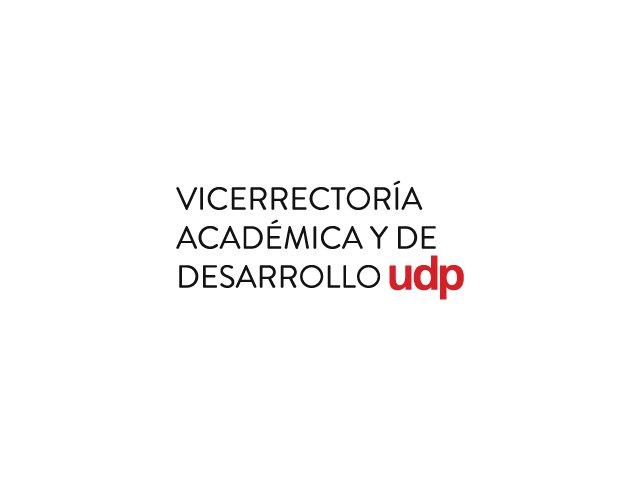 FORMULARIO PARA MODIFICACIONES CURRICULARES DE PROGRAMAS DE DOCTORADO ______________________________Nombre y Firma Decano/a PROPUESTA DE ACTUALIZACIÓN CURRICULAR Explique el diagnóstico o problema detectado por el programa, indicando cómo se elaboró este diagnóstico (participantes, fuentes, datos utilizados, etc.).  Resuma los cambios que se proponen y los argumentos para ello:Presente la propuesta de modificación para los distintos elementos del plan de estudio (los que correspondan): Nombre del programa y grado que otorga:Objetivos del programa: Perfil de egreso:Líneas de investigación del programaModalidad y jornada en que se imparte el programaExamen de calificaciónTesis y defensa Requisitos para la obtención del grado y cálculo de la nota final del gradoPresente una representación gráfica clara (y en formato Word) de la malla curricular actual y la que se propone. Malla actual:Malla nueva:Complete las tablas de asignatura con todos los cursos de la malla (no solo los nuevos) y las evaluaciones que no forman parte de alguna asignatura (ej: examen de calificación; informe de tesis; defensa; etc.). Copie la tabla las veces que sea necesario, según la duración del programa:(*) escala 1 a 7 o aprobado/reprobado. Si es escala de notas, indique nota mínima de aprobación (ej: mín=4,0) PROGRAMAS DE ASIGNATURA.Para cada nuevo curso o módulo (o curso modificado), complete el siguiente formato: PRESUPUESTO. Señale los recursos y equipamiento que demandarán las modificaciones para su correcta implementación, indicando aquellos disponibles y los nuevos requerimientos que deben satisfacerse. Considere espacios físicos, laboratorios, recursos bibliográficos, licencias de software, entre otros.    Indique el presupuesto disponible y el que se requiere para adquirir el equipamiento y los recursos necesarios para implementar los cambios.ANEXOS Incorpore como anexos cualquier documento o información adicional que usted considere relevante para la evaluación del programa. Nombre del programa:Facultad: Nombre del director:Fecha de aprobación en consejo facultad:Fecha/cohorte de inicio de implementación:Antes de completar el formulario, sugerimos contactar a la Dirección General de Doctorados e Investigación (DGDI) para discutir el problema detectado por el programa y la propuesta de modificación. Este debe ser enviado a la DGDI con la firma del decano/a, una vez que el cambio propuesto ha sido aprobado por el Consejo de Facultad.La DGDI evaluará la modificación y, eventualmente, podrá solicitar la revisión de pares externos. Junto con la evaluación del formulario se evaluará la formulación presupuestaria.Los nuevos planes de estudio deben ser aprobados por el Consejo Académico de la UDP.  Una vez aprobado, el programa deberá elaborar un documento final de plan de estudio que se formalizará mediante Resolución de VRA.  Semestre 1:Semestre 1:Semestre 1:Semestre 1:Semestre 1:Semestre 1:Semestre 1:Semestre 1:Semestre 1:CódigoNombre del curso o actividadCarácter (obligatorio/electivo)Curso o actividadnueva(SI/NO)Requisitos(código)HorasPresencialesTotalesCréditosEscala de evaluación (*)Equivalencia Total :Total :Total :Total :Nombre: Nombre: Horas totales:Créditos:Breve descripción del curso/módulo:Breve descripción del curso/módulo:Objetivos de aprendizaje:Objetivos de aprendizaje:Contenidos:Contenidos:Estrategia metodológica: Estrategia metodológica: Estrategia evaluativa: Estrategia evaluativa: Bibliografía obligatoria y complementaria:(Liste, separadamente, la bibliografía obligatoria y complementaria que será utilizada, indicando el Autor, Año, Título, Revista / Lugar: Editorial, Páginas.)  Bibliografía obligatoria y complementaria:(Liste, separadamente, la bibliografía obligatoria y complementaria que será utilizada, indicando el Autor, Año, Título, Revista / Lugar: Editorial, Páginas.)  